« Александр Невский – защитник земли русской» К  775 – летию победы дружины Святого благоверного  князя Александра Невского в битве на Чудском озере в районной библиотеке  прошёл вечер исторического портрета «  Александр Невский – защитник земли русской». Участники мероприятия познакомились с жизнью   великого князя,  сыгравшего исключительную роль в русской истории.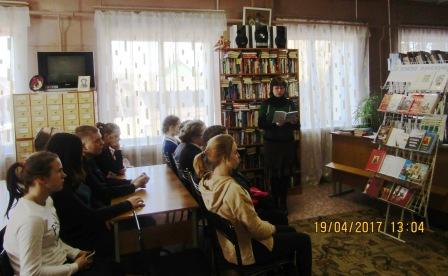 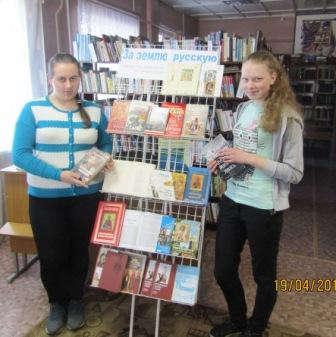 Образ Александра Невского увековечен во многих произведениях художественной   литературы,  в  документальных  исторических  книгах.   На  вечере шёл разговор о книгах, рассказывающих о жизни и личности Александра Невского, ярчайшей фигуры русского средневековья, великого полководца  и русского святого, а также о его эпохе.  Учащимся  были представлены книги  из фонда библиотеки: В. Ян « Юность полководца»; А. Югов « Ратоборцы»;   К. Симонова  « Ледовое побоище»; Б. Васильев « Александр Невский»; А. Сегень   « Александр Невский. Солнце земли  Русской». Жизнь  Александра Невского, которая   тесно переплетена с историей Руси, освещена и в документальных  исторических источниках.  Учащихся заинтересовали  книги: А. Богданова « Александр Невский»;            Н. Клепинина « Святой благоверный и великий князь Александр Невский»; С. Каширина « Князь Всея Руси»; В. Потресова « Ледовое побоище: правда, мифы, ложь»  и другие издания. 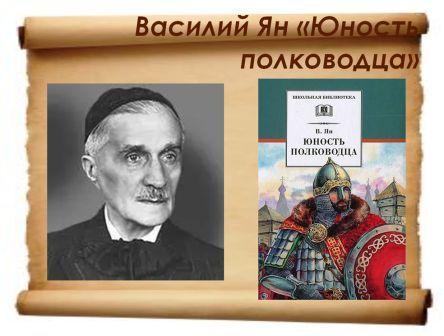 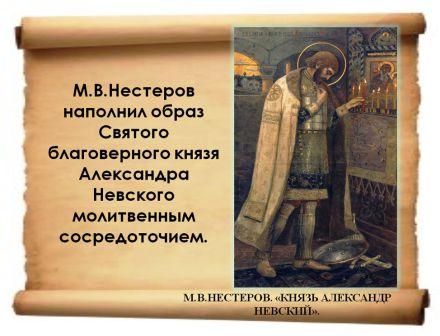 Образ Александра Невского  нашёл отражение и  в искусстве,  в частности  изобразительном.    Учащиеся  узнали  о  том,   как  каждая эпоха вносила  свои изменения в образ Александра  Невского.   На экране сменялись слайды  с  изображением  великого князя  на иконах,  миниатюрах  Летописных сводов, картинах русских художников: В. Васнецова;  М.Нестерова; П. Корина;  В. Серова  и других. В заключение,   все согласились, что историю, а особенно  отечественную  нужно знать.  А помогут  в этом книги!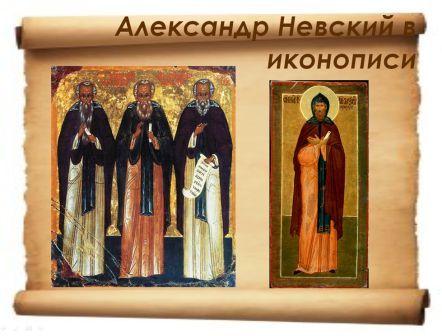 